Porta Lógica - Logic Gate AND ou E ou * 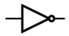 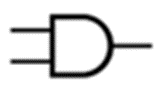 Porta NOT ou INVERTER  (inversor)Desafio 1.2 – Tendo em conta a expressão  A.B.a) Calcular o nº de saídas possíveis.b) Preencher a tabela de verdade.c) Desenhar o circuito no logisim. d) Desenhar o diagrama temporal.e) Conclusão.Resoluçãoa) Calcular o nº de saídas possíveis. Resposta 23=__8__b) Preencher a tabela de verdadec) Desenhar o circuito no logisim. (No logisim resolve o exercício utilizando portas de 3 entradas e utilizando portas de apenas 2 entradas)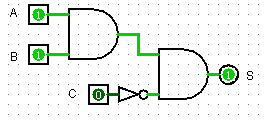 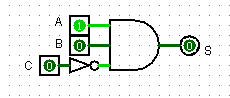 d) Desenhar o diagrama temporal.e) Conclusão.Se A for 1, B for 1 e C for 0 a saída será 1, para as outras probabilidades a saída será 0. 23=8EntradasEntradasEntradasSaídaA.B.23=8ABCS100010200100301010401100510010610100711011811100A00001111B00110011C01010101S00000010